Памятный знак на окраине деревни Новое Овсино.На гранитной стеле расположена надпись: «Здесь 27 января 1944 года          2-ой партизанский полк 5-ой армии Волховского фронта Ленинградской бригады, освободив станцию Передольская, встретился с частями 59-ой армии Волховского фронта. 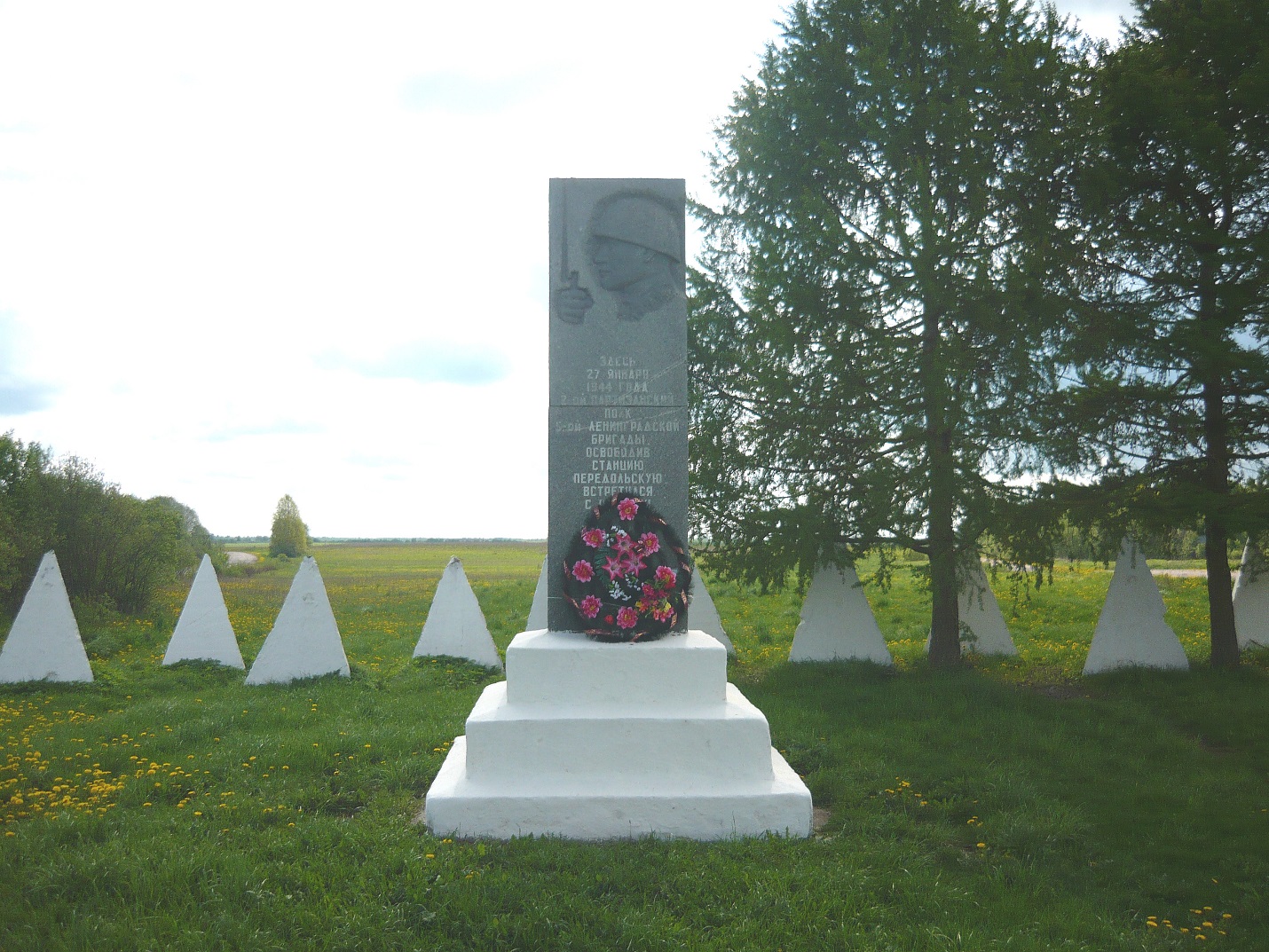 